二○一六至二○一七年度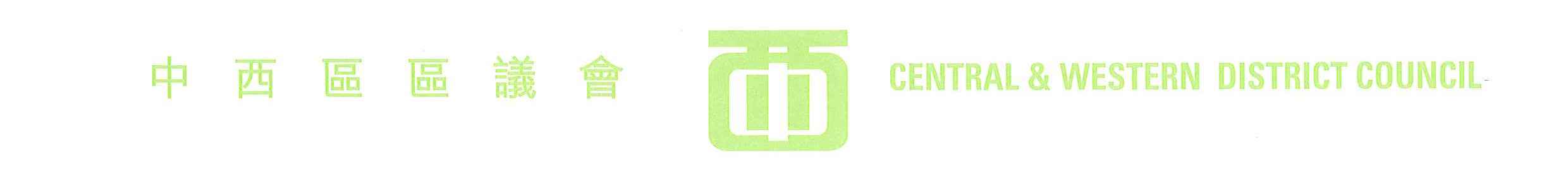 中西區區議會   財務委員會第三次會議   議     程(備註：預計會議約於下午4時22分結束)日期﹕二○一六年四月十四日(星期四)時間﹕下午二時三十分地點﹕香港中環統一碼頭道38號海港政府大樓14樓區議會會議室通過會議議程通過二○一六至二○一七年度財務委員會第二次會議紀錄二○一五至二○一六年度區議會撥款的財政報告(中西區區議會財委會文件第26/2016號)(約3分鐘)二○一六至二○一七年度區議會撥款的財政報告(中西區區議會財委會文件第27/2016號)(約3分鐘)二○一六/一七年度中西區區議會撥款分配建議(中西區區議會財委會文件第28/2016號)(約5分鐘)區議會及屬下委員會及工作小組的撥款申請(中西區區議會財委會文件第33/2016號至34/2016號)(約4分鐘)區內地區團體的撥款申請(中西區區議會財委會文件第35/2016號至58/2016號)(約92分鐘)區議會撥款活動的監察安排(中西區區議會財委會文件第29/2016號至32/2016號)(約5分鐘)其他事項下次會議日期：二○一六年六月三十日